অনলাইন প্রশিক্ষণটিতে রেজিস্টেশন করতে আপনার ডান দিকের উপরের কোনায় লেখা সবুজ রঙের বাটনটিতে ক্লিক করুন। আপনার সামনে একটি নতুন পেজ খুলবে। সেখানে ডান দিকের ওপরের কোনায় লেখা সবুজ বাটনটিতে ক্লিক করতে হবে। এখানে ক্লিক করলে যে পেজটি খুলবে সেখানে আপনার First Name, Last Name এবং Email ঠিকানা দেবেন। এরপর আপনার Email-এর Passwordটি দিয়ে নিচের লেখা বাটনটিতে ক্লিক করে আপনার রেজিস্ট্রেশন প্রক্রিয়া 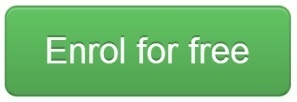 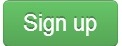 সম্পন্ন করুন। Sign up লেখা বাটনে ক্লিক করা মাত্রই আপনি স্বয়ংক্রিয়ভাবে কোর্সে প্রবেশ করবেন। পরবর্তী সময়ে লগইনের জন্য Passwordটি মনে রাখুন।কোর্স থেকে বেরিয়ে যেতে Logout করুন। পরবর্তী সময়ে কোর্সে প্রবেশ করতে ডান কোনায় একদম উপরে নীল রঙের বাটনে ক্লিক করার পর যে পেজটি খুলবে সেখানে আপনার পূর্বের Email address ও Password দিয়ে বাটনে ক্লিক করে আপনি কোর্সে প্রবেশ করতে পারবেন।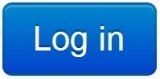 